JAMAL MOHAMED COLLEGE (Autonomous), TIRUCHIRAPPALLI – 20 DEPARTMENT OF COMPUTER SCIENCEINDIVIDUAL STAFF PROFILE (As on 16 April 2023)GENERAL INFORMATION	Name	:	Dr. K. NAFEES AHMED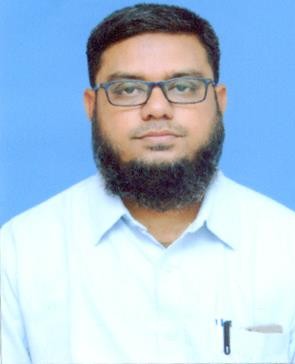 Date of Birth	:	25th December 1976 Address (Residential)	:	1/1, I st Cross StreetMohamed Nagar Tiruchirappalli – 620023Mobile No	:	9444641786E-mail (Official)	:	kna@jmc.eduE-mail (Personal)	:	nafeesjmc@gmail.com Designation	:	Assistant Professor Date of Appointment	:	01st September 2007ACADEMIC QUALIFICATIONS	Ph. D, Bharathidasan University, 2019M. Phil, (CS), Alagappa University, 2006M.C.A, Jamal Mohamed College, Bharathidasan University, 2001P.G.D.C.A, Jamal Mohamed College, Bharathidasan University, 1998B.Sc, Jamal Mohamed College, Bharathidasan University, 1997TEACHING EXPERIENCE	U.G & P.G: 20 Years	Working as an Assistant Professor , Department of Computer Science, Jamal Mohamed College, Tiruchirappalli from 1st September 2007 to till dateWorked as a Lecturer, MEASI Institute of Information Technology, Chennai from 2nd August 2004 to 17 August 2007Worked as a Lecturer, Department of Computer Science, Jamal Mohamed College, Tiruchirappalli from 1st March 2002 to 31st July 2004LANGUAGES KNOWN	Tamil & EnglishAREA OF SPECIALIZATION	Data Mining, Distributed Technology and Java ProgrammingSUBJECTS TAUGHT	U.G : Java Programming , PHP Programming, Mobile Application Development,Object Oriented Programming, Web Technology, Open Source Technology, Computer Networks.P.G : Distributed Technology, .Net Technology, Middleware Technology,Distributed Operating Systems, Data & Communication Networks, Wireless Mobile Communications, Advanced Java Programming.PUBLICATIONS	A research paper entitled “Scalable Density Based Spatial Clustering with Integrated One-Class SVM for Noise Reduction” was published in International Journal of Engineering & Technology (UAE), Vol. 7, No. 2.9, pp. 28-32, ISSN 2227-524X, April 2018.A research paper entitled “An Experimental Study on Performance Evaluation of K Star Algorithm Using Diverse Datasets” was published in International Journal of Emerging Technology and Advanced Engineering, Vol. 8, February 2018.A research paper entitled “Density Based Clustering using Modified PSO based Neighbor Selection” was published in International Journal on Computer Science and Engineering (IJCSE), Vol. 9, No. 5, pp. 192-199, ISSN 2229-5631, May 2017.A research paper entitled “A Study on Metaheuristic Optimization Approach for Data Clustering” was published in International Journal of Emerging Trends in Science and Technology (IJETST), Vol. 3, No. 8, pp. 94-101, ISSN 2348-9480, August 2016.A research paper entitled “Fast and Effective Spatial Clustering Using Multi-Start Particle Swarm Optimization Technique” was published in International Journal of Engineering and Technology (IJET), Vol. 8 No. 2, pp. 1229-1237, p-ISSN : 2319-8613, Apr-May 2016A research paper entitled “An Overview of Various Improvements of DBSCAN Algorithm in Clustering Spatial Databases” was published in International Journal of Advanced Research in Computer and Communication Engineering, ISSN (Online) 2278-1021, ISSN (Print) 2319 5940 Vol. 5, Issue 2, pp. 360-363,February 2016A research paper entitled “A Comparative Study of Different Density based Spatial Clustering Algorithms” was published in International Journal of Computer Applications (IJCA), Vol. 99 – No.8, pp. 18-25, August 2014PAPERS PRESENTED	Presented a paper entitled “Density Based Spatial Clustering using Modified PSO based Neighbor Selection” in the National Conference on Advanced Computing organized by Department of Computer Science and Engineering, SASTRA University, Kumbakonam, held on 24th February 2017.Presented a paper entitled “Variants of DBSCAN Algorithm in Clustering Spatial Data: an Overview” in the National Conference on Software and Computing Technologies organized by Shrimati Indira Gandhi College, Tiruchirappalli, held on 19th September 2015.MEMBERSHIP IN ACADEMIC BODIES	Member, Board of Studies (Computer Science), Jamal Mohamed College, Tiruchirappalli.MEMBERSHIP IN PROFESSIONAL BODIES	Member, International Association of Engineers (IAENG), Hong Kong. Membership No: 156329.I certify that the information given above is true, complete and correct to the best of my Knowledge and belief.